Western Foothills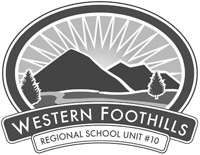 Regional School Unit No. 10799 Hancock Street, Suite 1Rumford ME 04276Central Office 207-369-5560Fax 207-562-7059Buckfield, Hanover, Hartford, Mexico, Roxbury, Rumford, Sumner____________________________________________________________________________________________________________________________________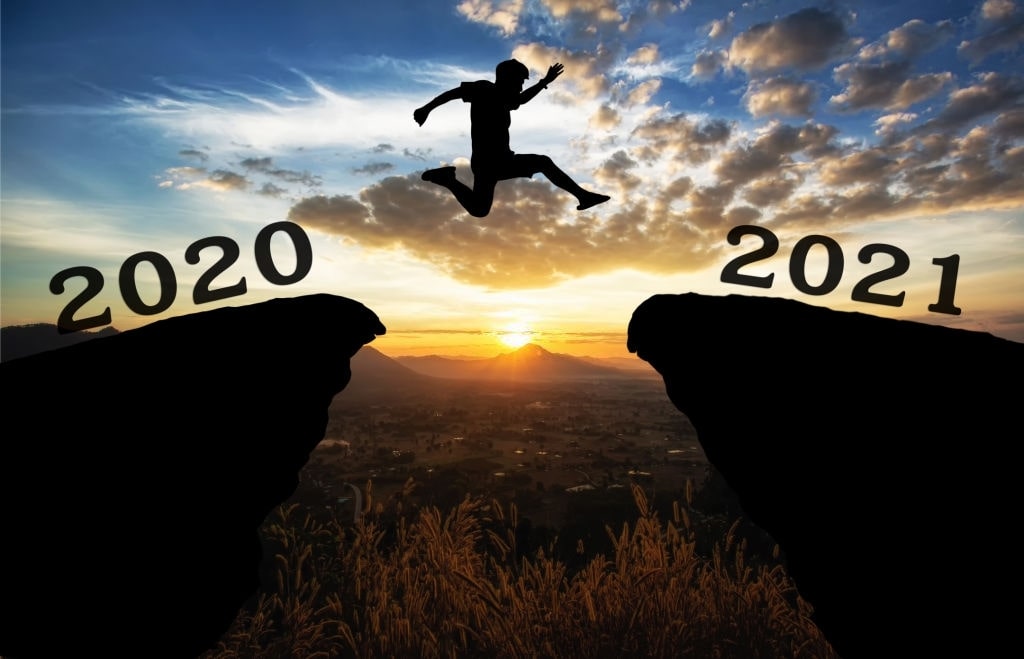 December 31, 2020As we leap into the new year please join me in the feeling of HOPE!  Hope that we are turning the corner in this most difficult year and that 2021 will lead us to better times.  I have just gotten the word that Oxford County will remain Yellow and the next potential change will be on Friday, January 15, 2021.  That means we will return to the same model of learning, in each of our schools, as we were in before vacation.  It also means that extracurricular activities will not be in-person until Oxford County turns green.  I realize this is a most frustrating, stressful and sometimes even scary and sad time for all of us.  I am, and continue to be, so proud of our students, staff and parents as they follow the necessary guidelines to help keep our schools safe and healthy as well as continue learning and improving our unique educational experiences.  Thank you all!As we move into January please remember if you, or someone in your household, have been exposed to a positive case of Covid, you need to quarantine and let your school nurse know.  Additionally, please screen for symptoms and stay home if you have them.  Finally, if you have traveled outside of Maine, NH or VT you must quarantine before returning to our schools.  Again, you may call your school nurse if you have any questions.Happy New Year!Deb Alden